В рамках празднования Дня славянской письменности и культуры, с целью повышения интереса обучающихся к изучению истории, культуры и языков народов Российской Федерации, значимых исторических событий, ставших основой государственных праздников и памятных дат в МКОУ «Аверьяновская СОШ» прошли мероприятия, посвященные  Дню славянской письменности. (Мероприятия прошли с 26.02.2020 по 23.05.2020г)       Урок – викторина : « День славянской письменности и культуры» .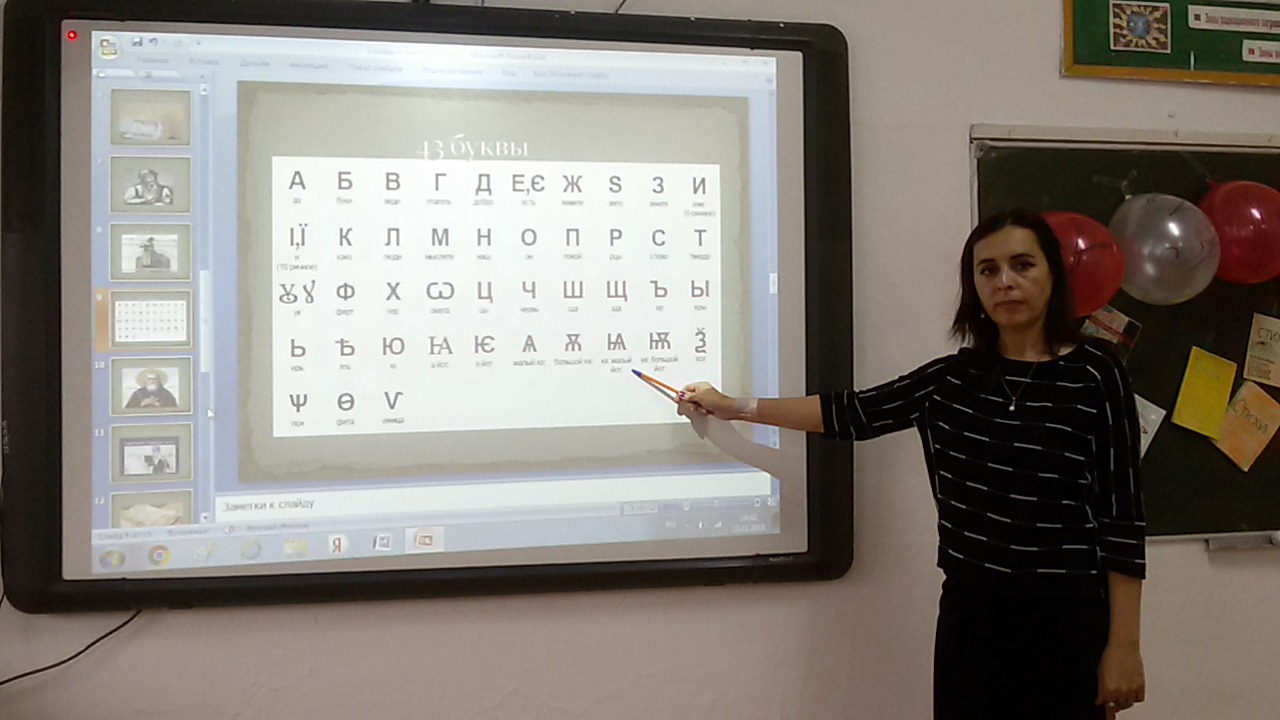            Провела Расулова Г.Р.   26 .02 .2020 г.Цель мероприятия- познакомить учащихся с историко-культурным наследием славянской письменности, с истоками русской письменности, славянской азбукой и её создателями, развивать познавательный интерес, расширять кругозор, воспитывать чувство уважения к русскому языку и богатой духовной культуре русского народа.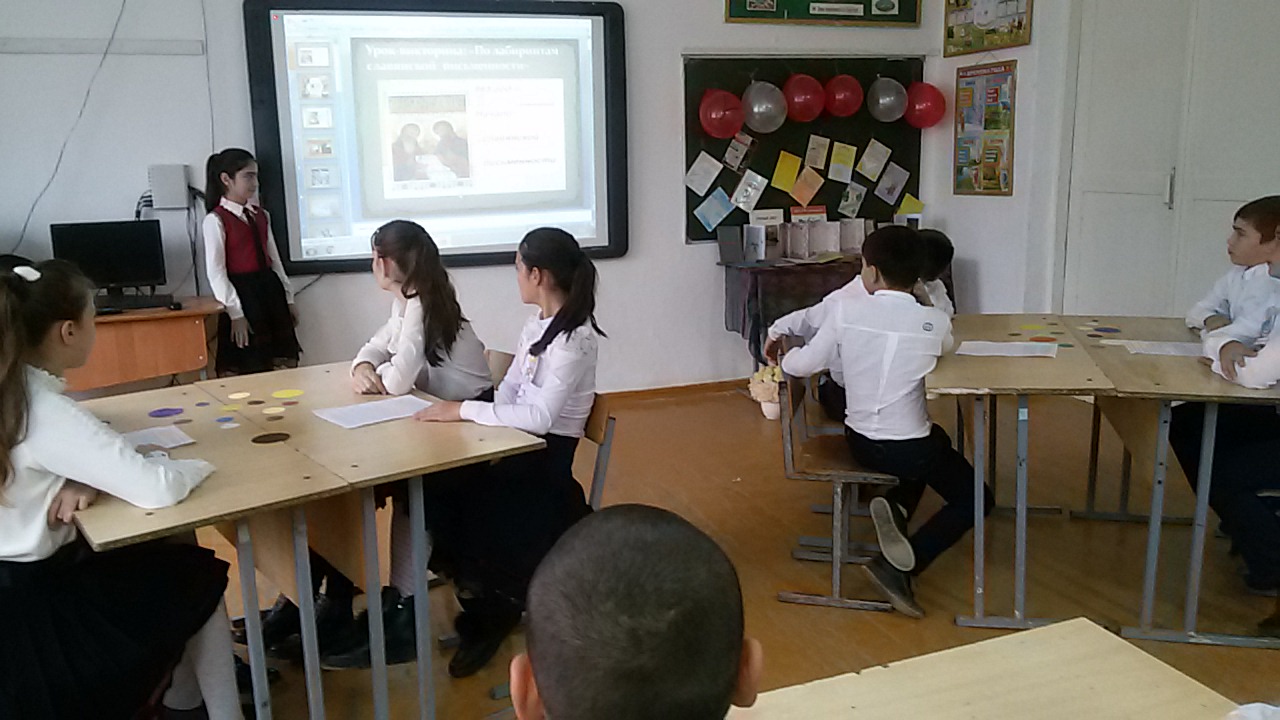 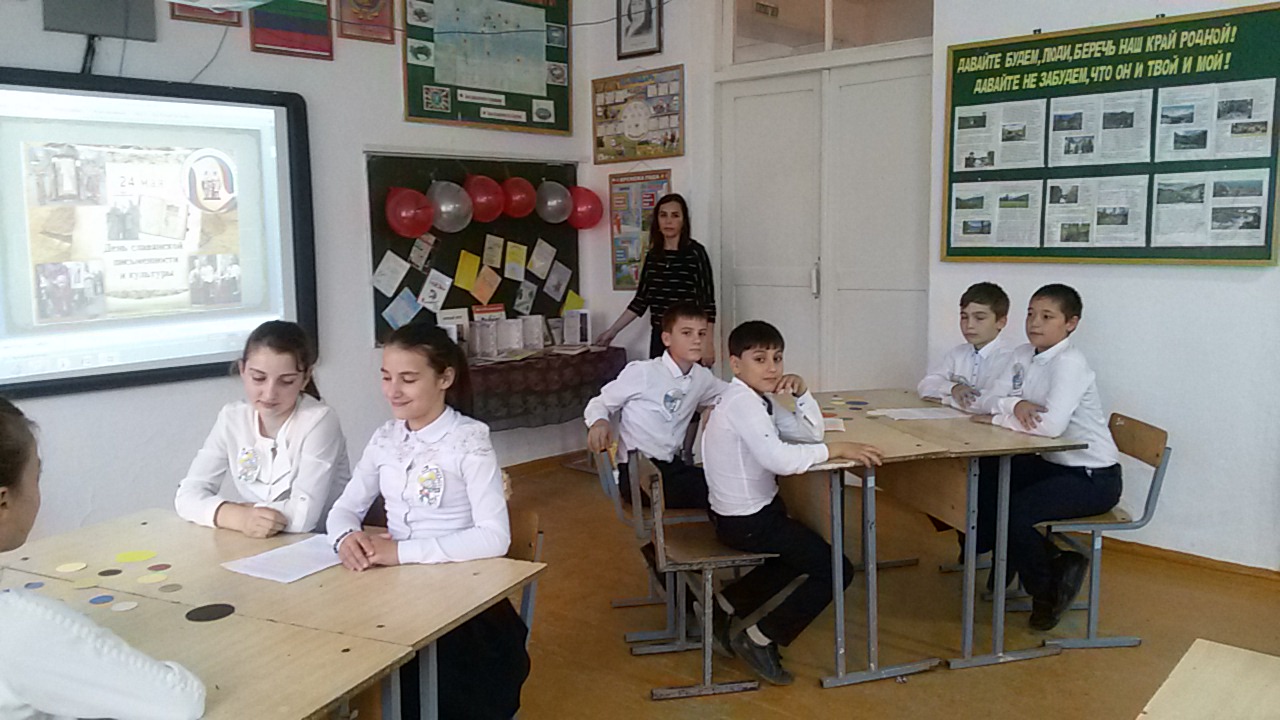              Учащиеся 6 «б» класса .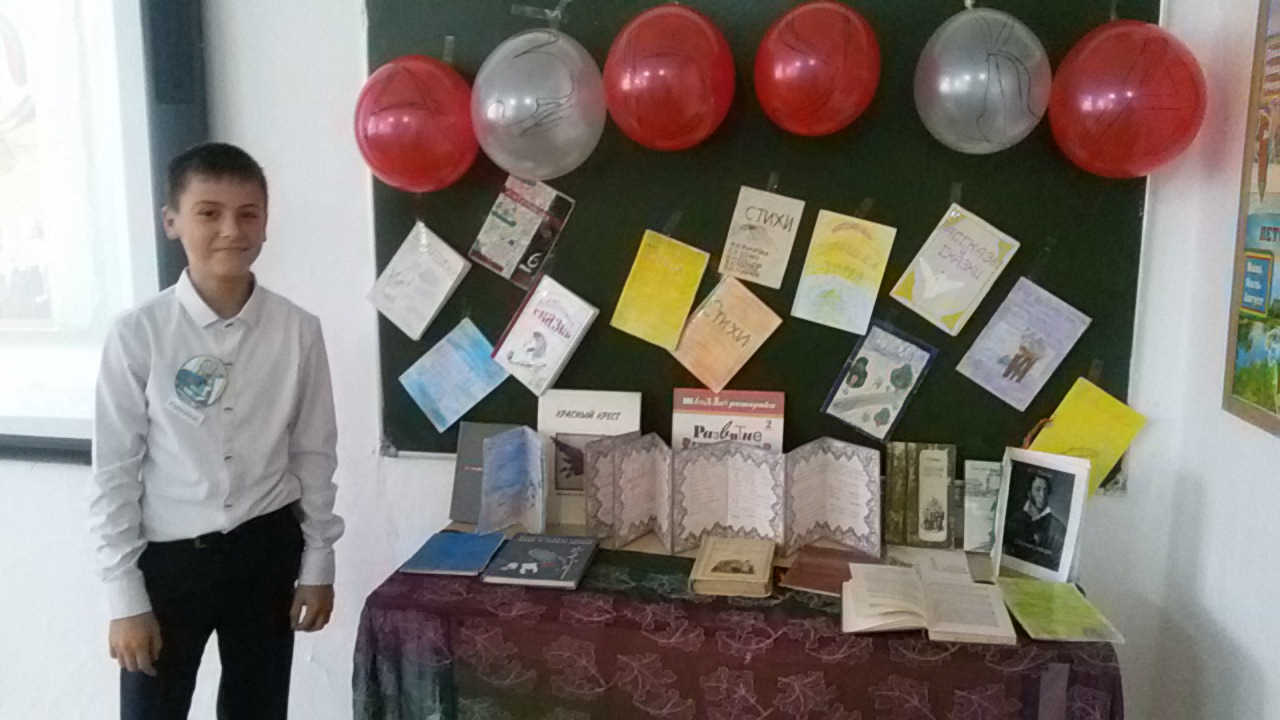 Максимов Владислав представляет свою книжку – малышку.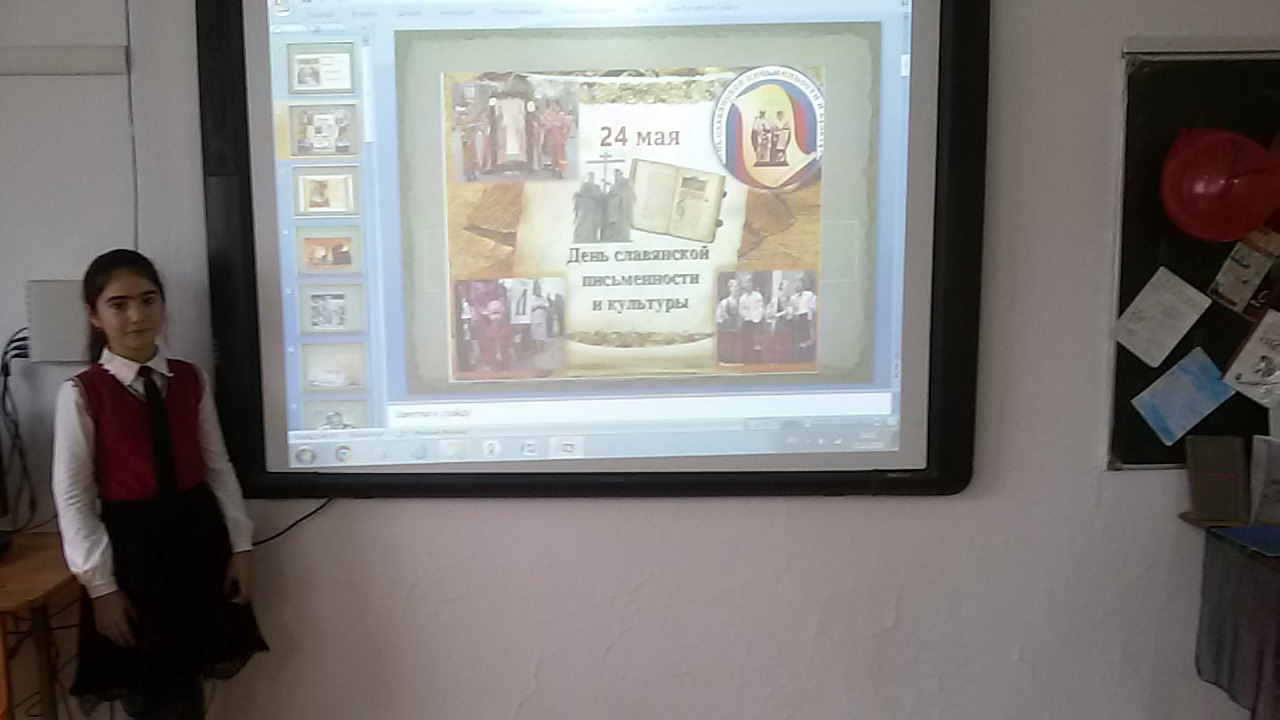                      Курбанова Сабина подготовила презентацию.Внеклассного мероприятие по аварской литературе провела учитель родного языка Магомедова П. в 8 классеФазу Алиева «Аварская сноха»Дата проведения: 17. 03 2020 г.Цели внеклассного мероприятия-  привлечение внимания учащихся к истории родного края и культуре как важный фактор сохранения и развития духовных традиций и ценностей горцев, укрепления живой связи поколений на примере творчества Народного поэта Республики Дагестан Фазу Алиевой.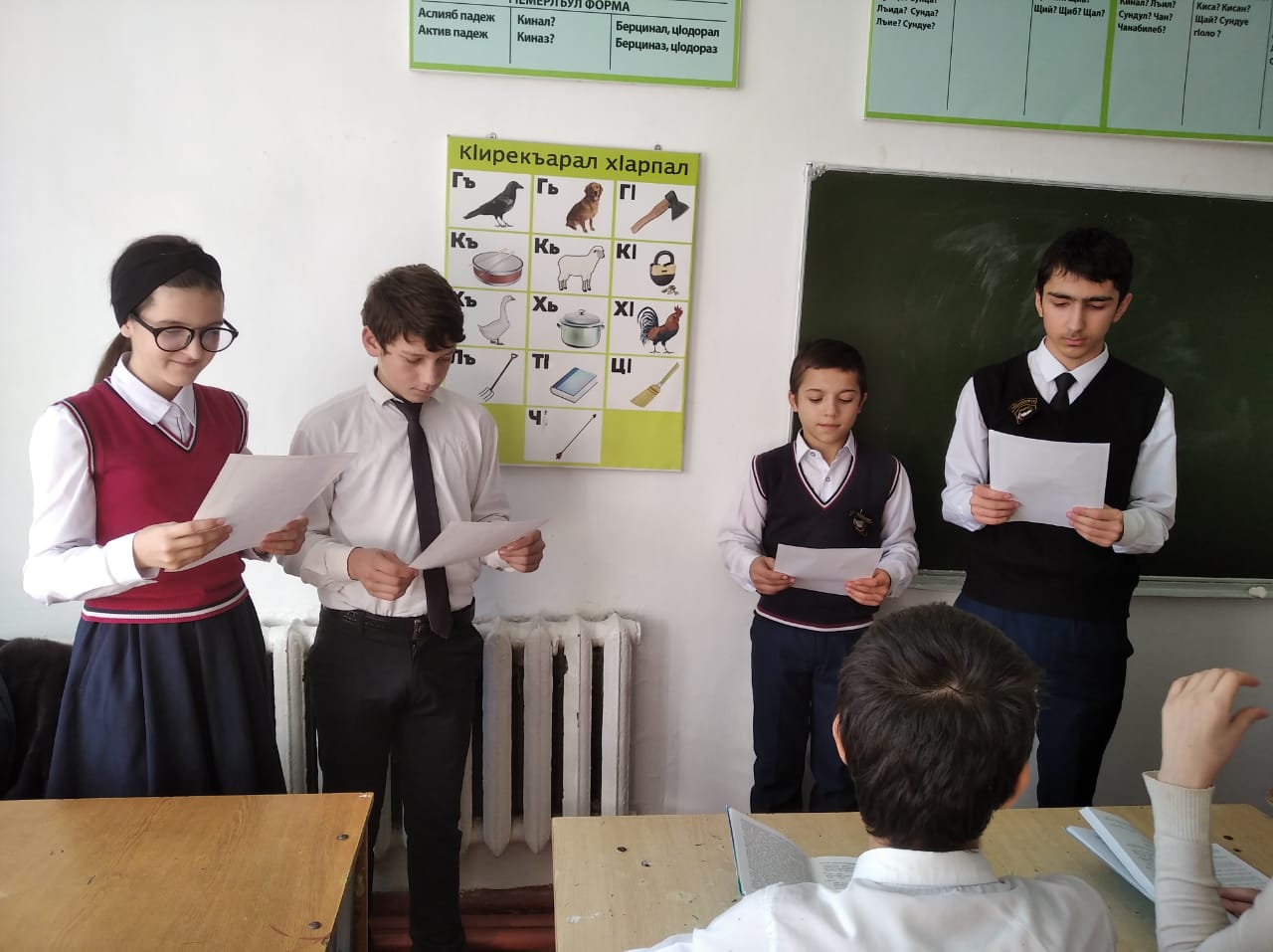 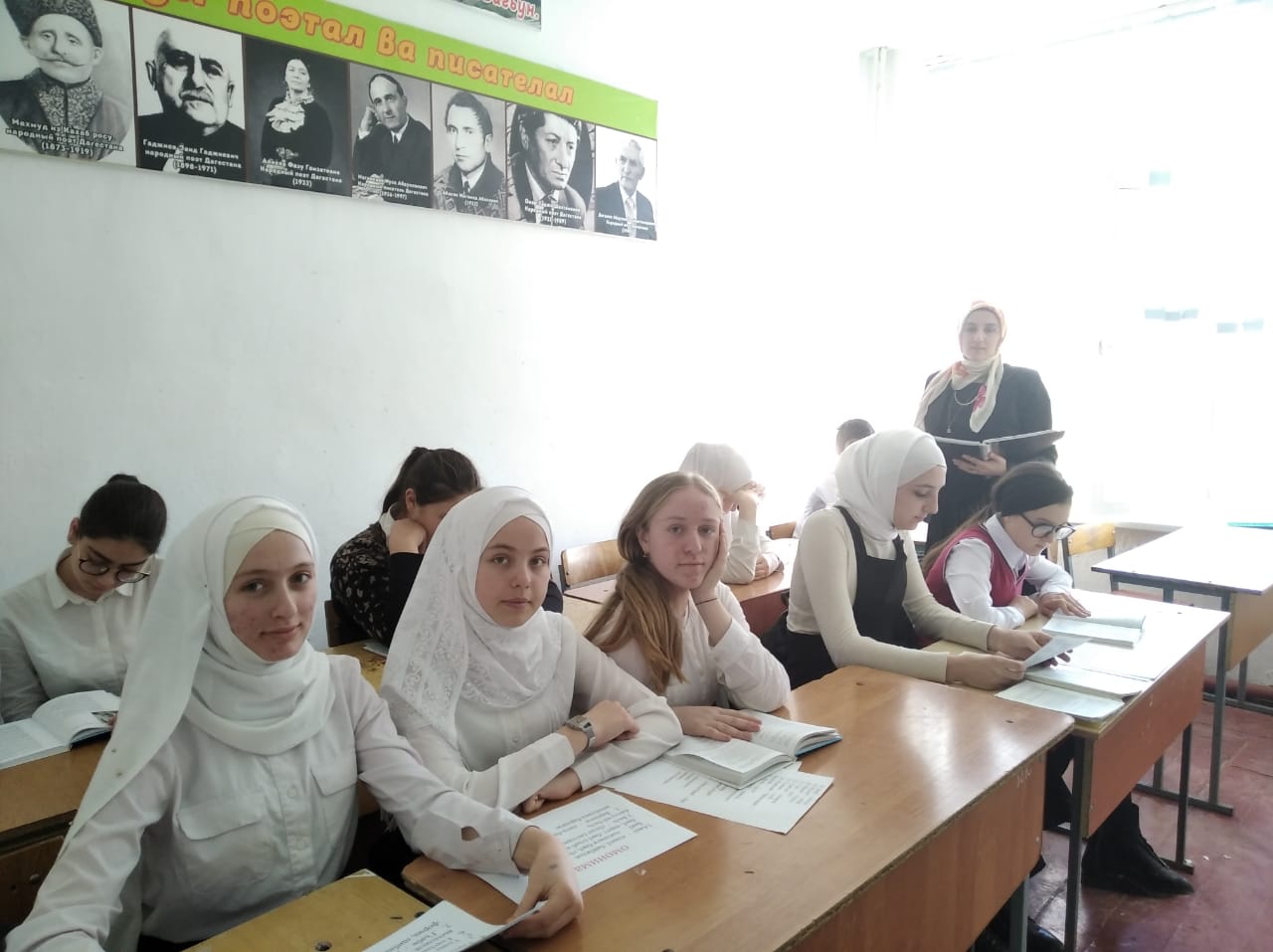 Урок даргинского языка в 5 классе.Дата проведения: 27 03 2020 г.Учитель: Габибуллаева Л.М.Тема урока: « Имена существительные »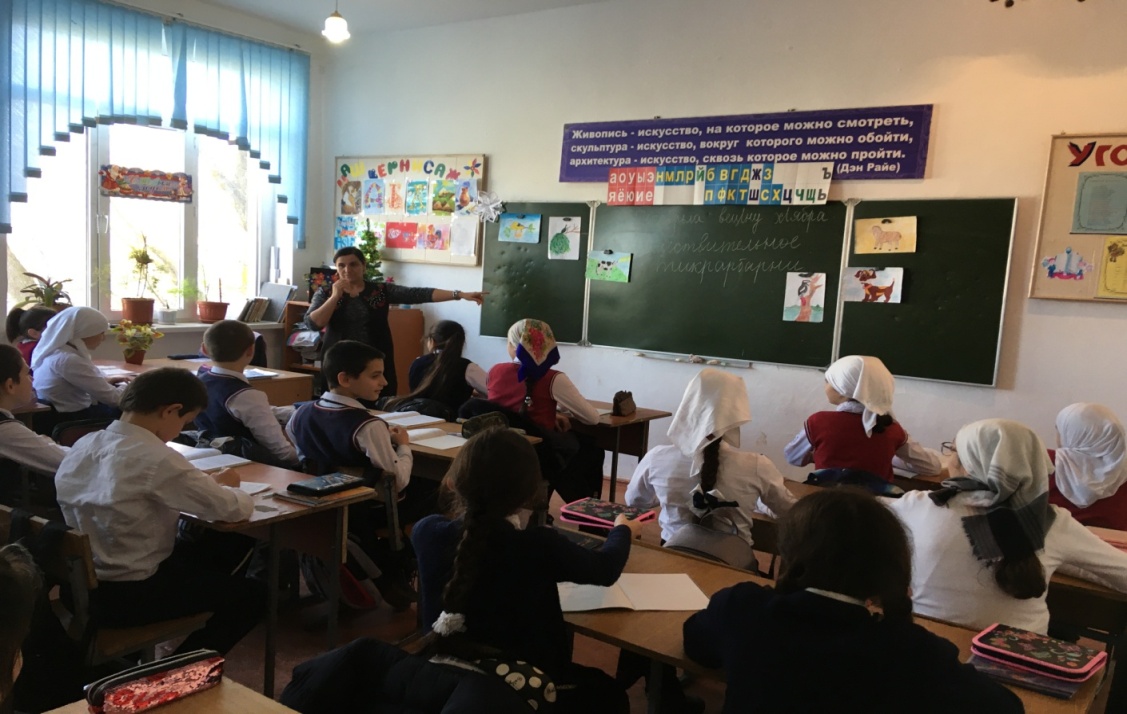 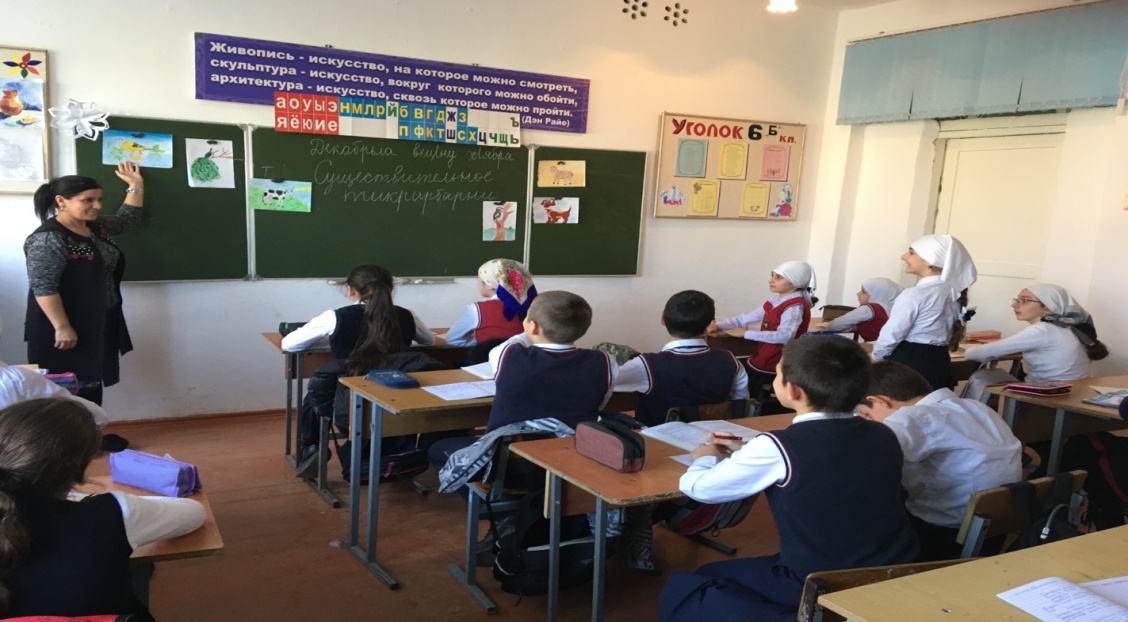                                 Мероприятие                             «День родного языка»                          Дата проведения 18.03.2020 г.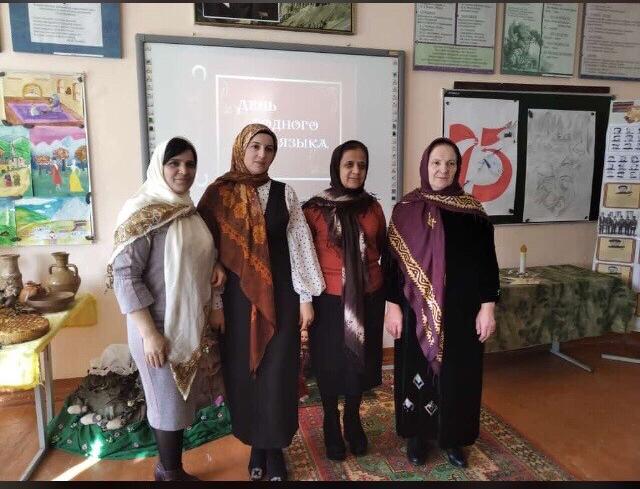 Это прекрасное мероприятие было проведено учителями родного языка 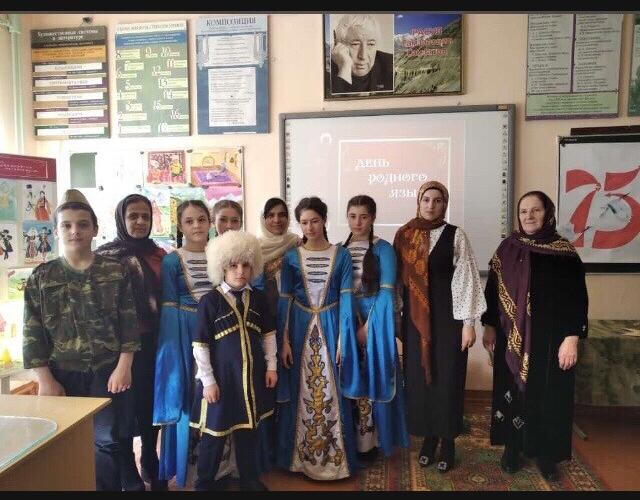                     Учащиеся 7-6 классов  показали сценку.Викторина прошла  на  дистанционном  обучении.Провела Курачева С.М. в 7 классеДата :21 .05.2020г.1.Кто создал славянскую азбуку? (Кирилл и Мефодий)2.Какой год считается годом возникновения славянского письма и книжного дела? (863)3.Почему Кирилла и Мефодия называют «Солунскими братьями»? (Место рождения братьев-просветителей город Солунь в Македонии)4.Какое имя в миру до монашеского пострига носил Кирилл?(Константин)5.Кто был старшим братом: Кирилл или Мефодий? (Мефодий)6.Кто из братьев был библиотекарем, а кто воином? (Кирилл – библиотекарь, Мефодий – военачальник, как и его отец)7.Как называли Кирилла за ум и прилежание? (Философ)8.Какой город на Руси стал центром славянского книгопечатания и местом основания Кирилло-Мефодиевского общества? (Киев)9.Каким письмом были написаны первые славянские письменные памятники? (Глаголицей)10.Какой язык является древнейшим литературным языком? (Славянский)11.Назовите произведения Древней Руси, написанные на древнерусском языке. ( «Повесть временных лет», «Русская правда» - свод законов, «Слово о полку Игореве», «Поучение Владимира Мономаха» и др.)12.В чьё царствование славянская азбука была заменена «гражданской»(По Указу Петра Первого)13.Сколько букв в кириллице было до Петра Первого? (43 буквы)14.Сколько букв стало в современной азбуке после революции? (33 буквы)15.Кто был первопечатником на Руси? (Иван Фёдоров)16.Когда вышла его первая книга и как она называлась?(в 16в.,«Апостол»)17.Какая азбука старше: кириллица или глаголица? (Глаголица)18.Какие буквы придумали в 18 веке для звуков, не существовавших в старославянском языке? (ё, й)19.Какой греческий император отправил просветителей Кирилла и Мефодия в Моравию? (Михаил -III)20.Назовите великого русского учёного, создавшего «теорию 3-х штилей» (Ломоносов)21.К какой группе языков относятся славянские языки? (Индоевропейской)22.К какому алфавиту восходит кириллица? (К греческому уставному письму)Победитем  викторины стала Магомедова А , ученица 7 класса«Вначале было слово»: турнир знатоков русского языкаПровела Магомедова П.Г.  в 5 классе .Дата:22.05.2020гЦель-знакомство с историей русского языка, расширение словарного запаса и повышение эрудицииКонкурс «Загадки-шутки»-Конкурс «Буква потерялась»Мы обычные слова.Всех нас знает каждый.А содержим не одну:Трижды или дважды.Что случилось? Ну и ну!Сбежали все однажды!Ты подумай, не спеши.И слова нам подскажи.-Конкурс «Грамматическая арифметика»-Кроссворд «Алфавит»(Подберите слова с нужным количеством букв.)-Конкурс «Играем в прятки»-Конкурс «Кто быстрее?»(Из вырезанных букв собрать имена основателей алфавита).-Конкурс «Угадай фразеологизм »«    Угадай   фразеологизм»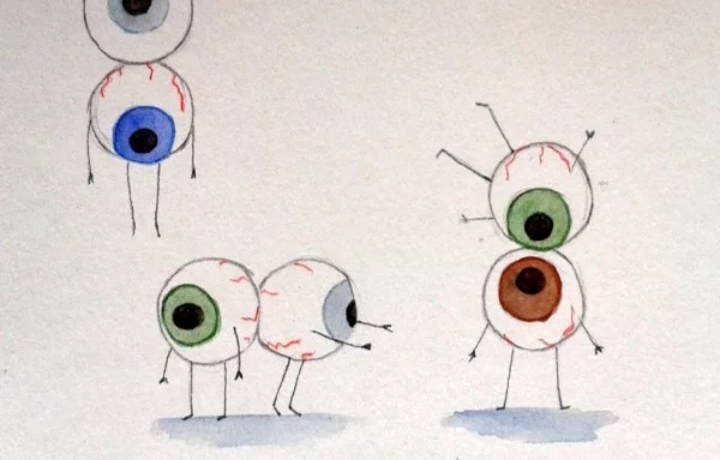 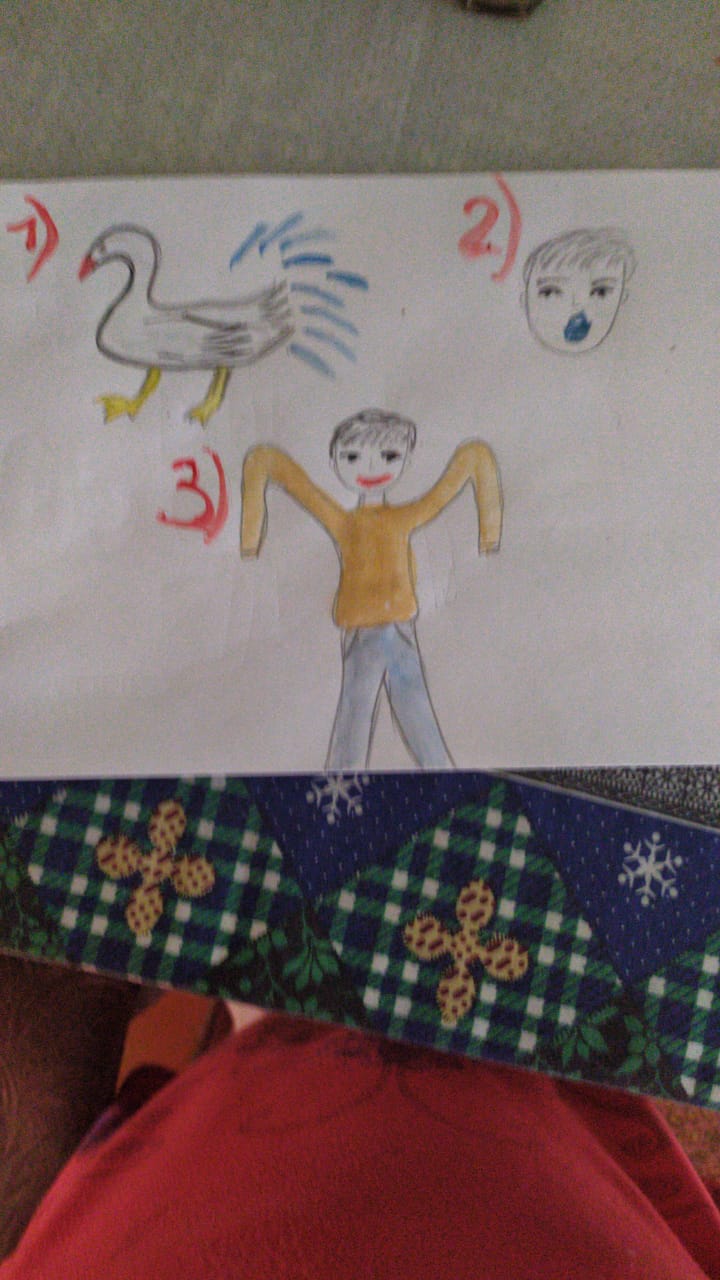 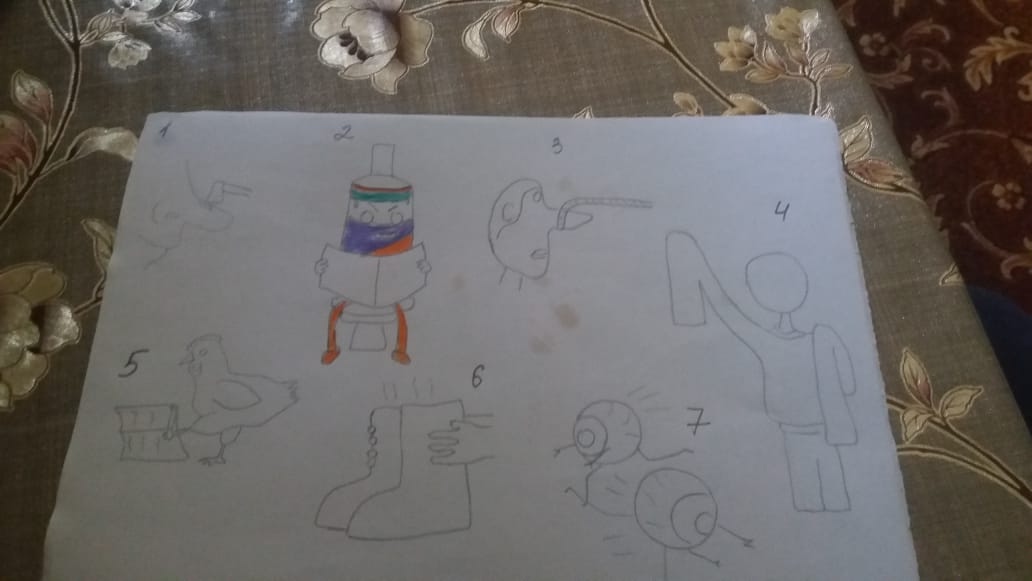 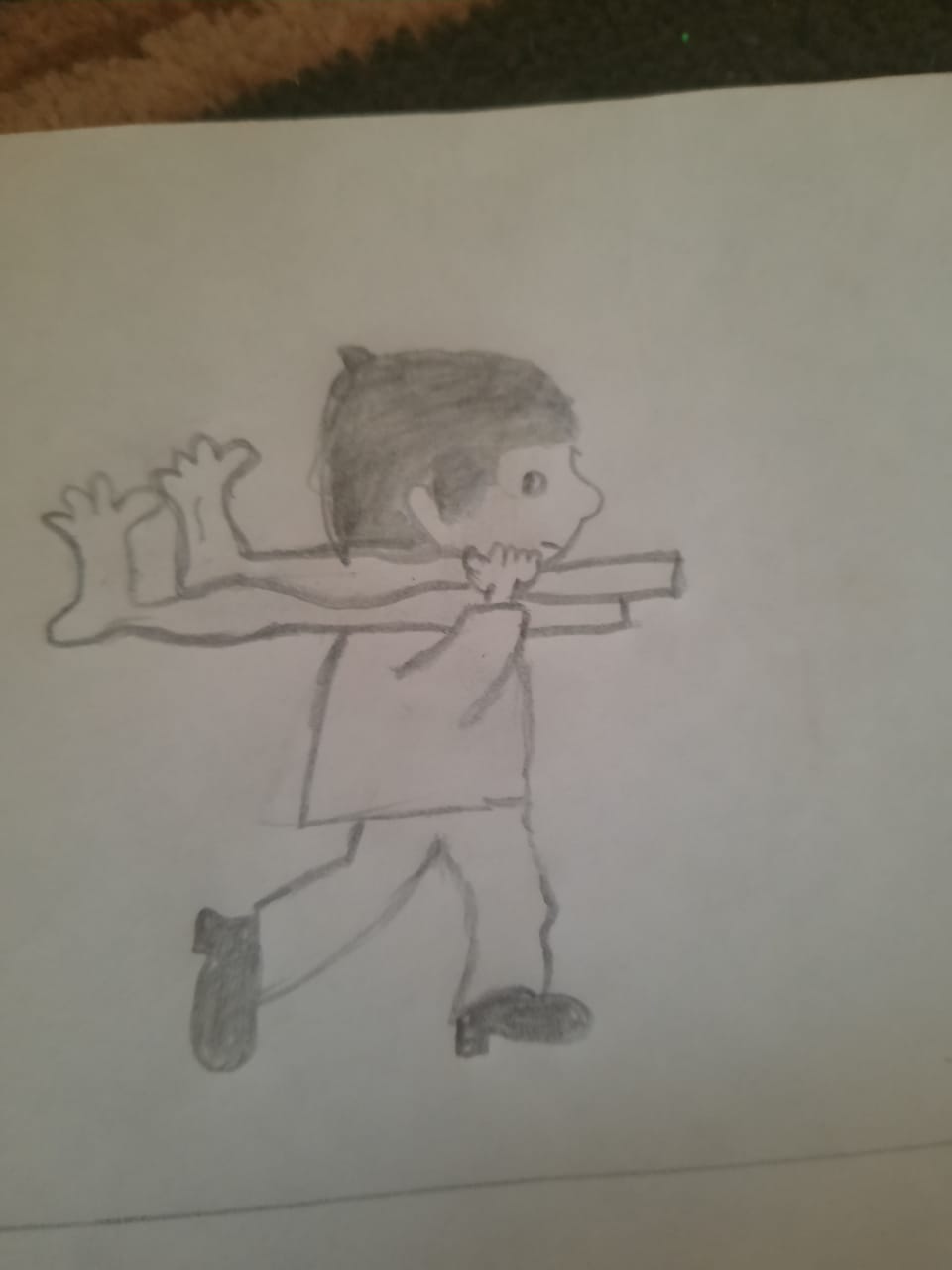                   Рисунки  учащихся  5 класса .   Просмотр видеофильмов «Русский праязык народов мира»Учащиеся 9 –х классов с удовольствием просмотрели видео на дистанциооном обучении .<iframe width="1280" height="698" src="https://www.youtube.com/embed/1etV-6eUBN0" frameborder="0" allow="accelerometer; autoplay; encrypted-media; gyroscope; picture-in-picture" allowfullscreen></iframe>https://my.mail.ru/mail/kamin_1956/video/1402/18030.htmlТакже учащиеся  6-9   выучили стихотворения  русских писателей и предоставили видео отчет.